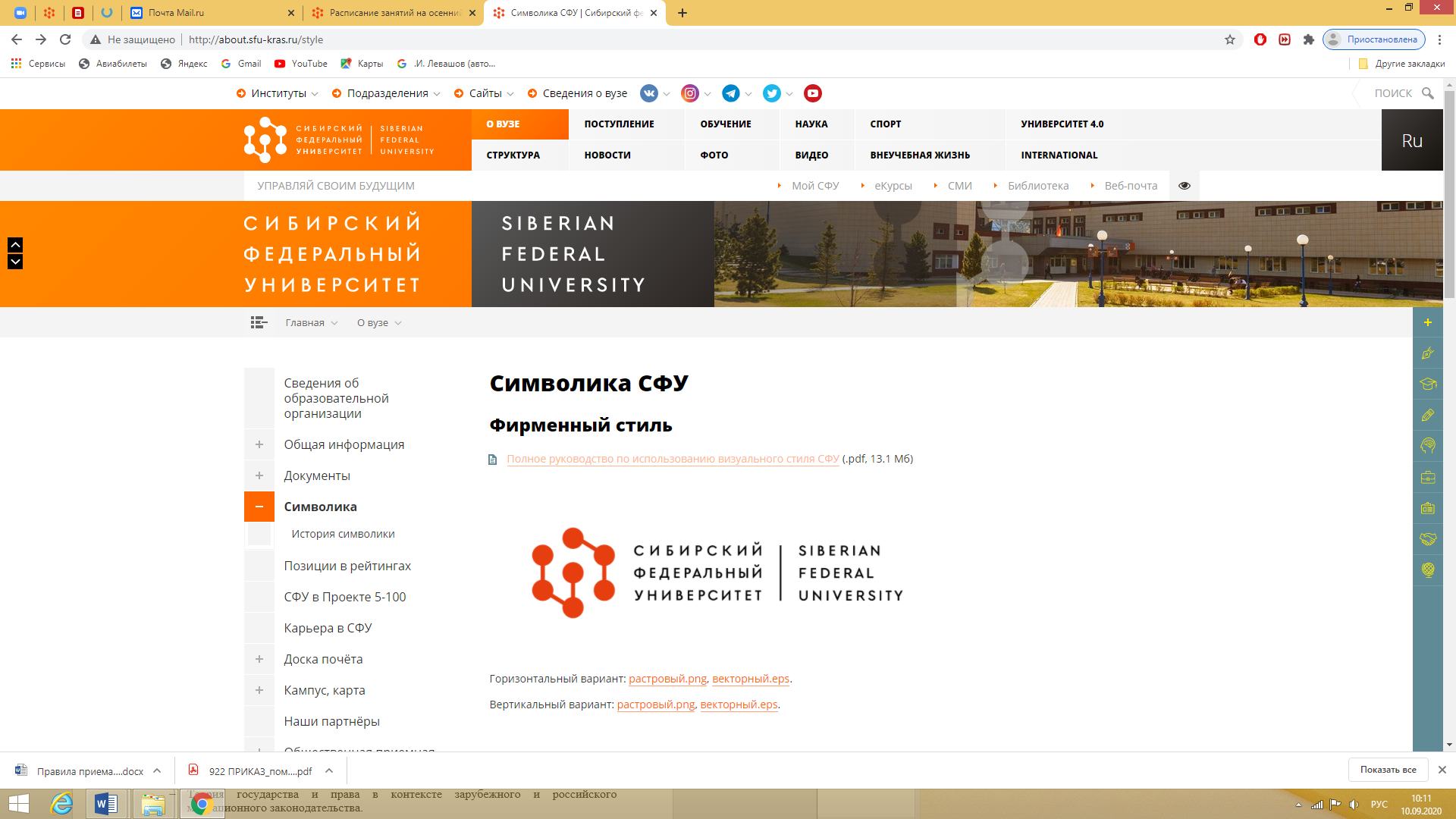 СИБИРСКИЙ ФЕДЕРАЛЬНЫЙ УНИВЕРСИТЕТИНСТИТУТ СЕВЕРА И АРКТИКИМеждународная Северная школа («северный рабфак»)С 11 сентября 2020г. начинается приём документов в соответствии с правилами приема в Международную Северную школу («северный рабфак») института Севера и Арктики федерального государственного автономного образовательного учреждения высшего образования «Сибирский федеральный университет» на 2020-2021 учебный год.В Международную Северную школу поступающие и их родители (законные представители) предоставляют следующие документы:личное заявление поступающего;документ о среднем общем образовании;копию паспорта (свидетельства о рождении);4 фотографии размером 3х4;копию СНИЛС или копию уведомления о регистрации в с истеме индивидуального (персонифицированного) учета;контактные данные поступающего и его родителей (законных представителей). Прием осуществляется по результатам собеседования с целью зачисления и определения уровня потенциальных возможностей поступающих осваивать образовательные программы, реализуемые Международной Северной школой.Комиссия принимает документы о поступлении в течение 30 календарных дней до даты начала обучения в Международной Северной школе, начиная с 11 сентября 2020 г..в очном и заочном режимах. В очном режиме документы принимаются по адресу: Борисова, 5, 2 этаж, Международная Северная школа, в заочном (дистанционном) режиме принимаются копии (сканы) документов. Электронный адрес для отправки документов (e-mail): arktika_school@mail.ruКонтактные лица:Амосова Мария Анатольевна, моб.т.: +7-913-838-89-93 Рузанова Дарья Владимировна, моб.т.: +7-963-958-89-54Никитина Галина Александровна, моб.т.: +7-913-523-67-36					Образец заявления о приеме в Международную Северную школуРектору СФУ					М.В. Румянцеву					ФИО, адрес, телефон, электронная почтаЗаявлениеПрошу принять меня на обучение в Международную Северную школу института Севера и Арктики Сибирского федерального университета на 2020-2021 учебный год. В общежитии на время обучения ____________________ (нуждаюсь, не нуждаюсь)С правилами приема, графиком учебного процесса и учебным планом Международной Северной школы ознакомлен.ДатаПодпись